ACTIVIDAD N°4“IDEAS REPUBLICANAS Y LIBERALES DEL SIGLO XIX EN AMÉRICA Y EUROPA”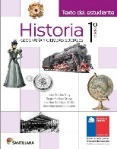 ACTIVIDAD A DESARROLLAR          Debes LEER las páginas solicitadas en la guía de contenido (73,74,76) y DESTACAR las ideas más relevantes de los textos.Lee los recursos 6 y 7 de la página 73 (no olvides destacar la información relevante de los textos) y luego contesta pregunta 1 y 2 de la parte de actividades de la página 73.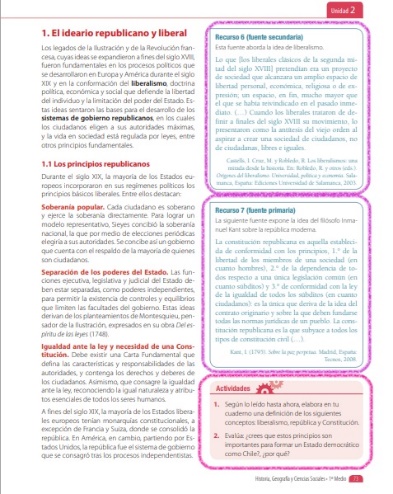 Lee los recursos 14 y 15 de la página 77 (no olvides destacar la información relevante de los textos) y luego contesta la pregunta 1 letra a, b, c, d, de la página 77.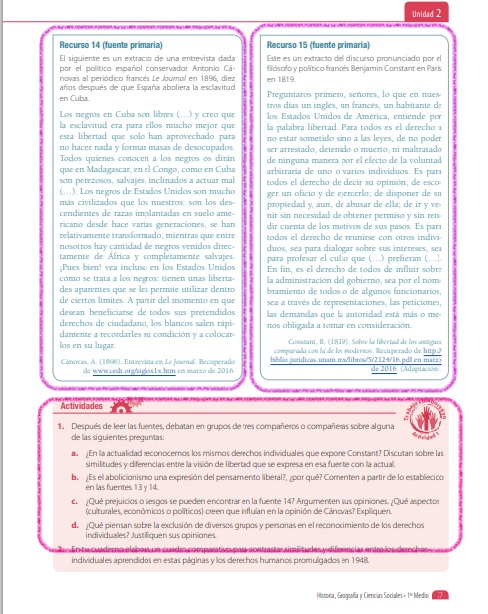 SÁCALE FOTOGRAFÍAS A TU TRABAJO Y ENVÍALAS A CUALQUIERA DE MIS CORREOS O A MI WHATSAPP.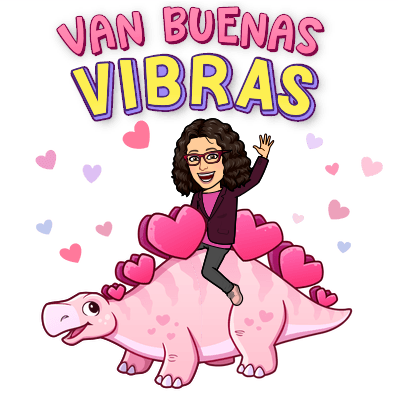 ASIGNATURA: HISTORIA, GEOGRAFÍA Y CS. SOCIALES CURSO:  1° MEDIOPROFESORA: KATHERINE CERÓN LARANombre:Nombre:Correo: katherine.ceron@liceo-santacruzdetriana.cl O  kathy.ceron@gmail.com Fecha:Fecha:Fecha de entrega: INSTRUCCIONES:Escribir tu nombre y fecha.                      Lee atentamente las instrucciones. Si lo haces puedes desarrollar una buena guía.Utiliza destacador, marcando lo que necesites para responder.Leer muy atento, si no te queda claro, lee otra vez y las veces que lo necesites.Responde utilizando lápiz pasta, negro o azul, no usar lápiz grafito.Escribe claro, así leeremos mejor tus respuestas.Ahora empieza a trabajar. ¡Éxito!INSTRUCCIONES:Escribir tu nombre y fecha.                      Lee atentamente las instrucciones. Si lo haces puedes desarrollar una buena guía.Utiliza destacador, marcando lo que necesites para responder.Leer muy atento, si no te queda claro, lee otra vez y las veces que lo necesites.Responde utilizando lápiz pasta, negro o azul, no usar lápiz grafito.Escribe claro, así leeremos mejor tus respuestas.Ahora empieza a trabajar. ¡Éxito!INSTRUCCIONES:Escribir tu nombre y fecha.                      Lee atentamente las instrucciones. Si lo haces puedes desarrollar una buena guía.Utiliza destacador, marcando lo que necesites para responder.Leer muy atento, si no te queda claro, lee otra vez y las veces que lo necesites.Responde utilizando lápiz pasta, negro o azul, no usar lápiz grafito.Escribe claro, así leeremos mejor tus respuestas.Ahora empieza a trabajar. ¡Éxito!